Gurov ValeriyExperience:Position applied for: Chief EngineerDate of birth: 23.01.1970 (age: 47)Citizenship: UkraineResidence permit in Ukraine: NoCountry of residence: UkraineCity of residence: DniproPermanent address: n/aContact Tel. No: +38 (067) 725-68-15 / +38 (095) 863-93-08E-Mail: guval@yandex.ruSkype: valeriygurovU.S. visa: Yes. Expiration date 02.03.2018E.U. visa: NoUkrainian biometric international passport: Not specifiedDate available from: 15.05.2017English knowledge: GoodMinimum salary: 12700 $ per monthPositionFrom / ToVessel nameVessel typeDWTMEBHPFlagShipownerCrewingChief Engineer18.05.2016-03.12.2016Star MerlinTanker Product53000Mitsubishi14400PanamaInterorientUnivisChief Engineer21.08.2015-19.02.2016Star FalconOil Product Tanker53000Mitsubishi14400PanamaInterorientUnivisChief Engineer25.11.2014-24.02.2015Glenda MeredithOil Product Tanker47000Man B&W12890LiberiaGlencore InternationalIntermarineChief Engineer13.03.2014-02.08.2014Glenda MelissaOil Product Tanker47000Man B&W12890LiberiaGlencore InternationalIntermarineChief Engineer11.06.2013-07.11.2013Glenda MeganOil Product Tanker47000Man B&W12890LiberiaGlencore InternationalIntermarine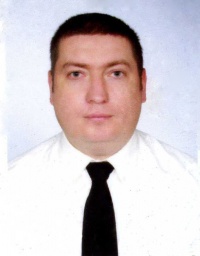 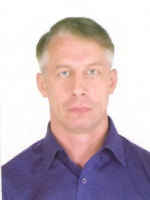 